FACULTYSERIOUS HEALTH CONDITION REQUEST FOR FAMILY MEDICAL LEAVE OF ABSENCEThe Provost’s Office of Faculty Affairs is responsible for processing faculty requests for Family Medical Leave under PER 4.17 and the Federal Family and Medical Leave Act of 1993 (FMLA). Please fully answer each item in Section I, and have your department chair sign the acknowledgement portion.  Send the completed Section I to your unit Faculty Affairs Office for processing. FMLA permits an employer to require that you submit a timely, complete and sufficient medical certification (Section II) to support a request for family medical leave due to your own serious health condition. Failure to provide a complete and sufficient medical certification will result in a denial of your request. If additional information is requested, it must be received within fifteen (15) calendar days.Last Name:  	First Name:  	Mailing Address:  	City:  	State:  	Zip Code:  	E-mail:  	Home/Mobile Phone:  	UofL ID#:  	Department:  	Name of Department Timekeeper/Lead Fiscal Officer:  	I am applying for FML for my own serious health condition for the following leave type:Intermittent Leave:	Continuous Leave:	Reduced Work Schedule:              From	to  	                         From	to  	          From	to  	I have read and understand the Request Guidance document which includes information of my rights and responsibilities: Yes	NoI give UofL permission to explore necessary information from my department and/or health care provider in order to process this request, and acknowledge that such communication is job-related and consistent with business necessity. I understand that all information obtained during this process will be maintained and used in accordance with confidentiality requirements.Signature of Employee:  	Date:  	I acknowledge that this employee has notified me that they are seeking approval of Family Medical LeaveDept. Chair Signature:	Date:  		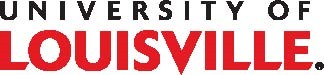 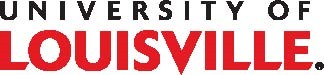 Page 1 of 3Your patient has requested leave under the FMLA. Please fully answer each applicable item in this section. The employee should provide you with a copy of their job functions. Several questions seek a response as to the frequency or duration of a condition, treatment, etc.; your answer should be your best estimate based upon your medical knowledge, experience, and examination of the patient. Please limit responses to the condition for which the employee is seeking leave. Do not provide information about genetic tests, genetic services, or the manifestation of disease or disorder in the employee’s family members. Forward completed form (pages 2 and 3) to Kitty de Voogd, email katherine.devoogd@louisville.edu, fax 502-852-0657, or mail to Kitty de Voogd, University of Louisville, Grawemeyer Hall, Suite 201, Louisville, KY  40292.Healthcare Provider’s Name:   	Mailing Address:  	City:  	State:  	Zip Code:  	Phone Number:  	Fax Number:  	Type of practice/medical specialty:  	Patient Medical FactsEmployee (Patient) Name:  	Date condition commenced:  	Probable duration of condition:  	Was the patient admitted for an overnight stay in a hospital, hospice, or residential medical care facility?Yes	NoIf yes, dates of admission:  	Date(s) you treated the patient for condition:  	If yes, state the nature of such treatments and expected duration of treatment:  	Is the medical condition pregnancy?     Yes  (Expected Delivery Date: _________)    NoIs the employee unable to perform any of his/her job functions due to the condition?	Yes		No If yes, state the job functions the employee is unable to perform:  		Page 2 of 3Amount of Leave NeededWill the employee be incapacitated for a single continuous period of time due to his/her medical condition, including any time for treatment and recovery?Yes	NoIf yes, estimate the beginning and ending dates of incapacity:	through  	Will the employee need to attend follow-up treatment appointments or work part-time or on a reduced schedule because of the employee’s medical condition?Yes	NoIf yes, are the treatments/reduced number of hours of work medically necessary?	Yes	NoEstimate the treatment schedule, if any, including the dates of any scheduled appointments and the time required for each appointment, including any recovery period:  	Estimate the part-time or reduced work schedule the employee needs, if any:hour(s) per day;daysper week fromthroughWill the condition cause episodic flare-ups periodically preventing the employee from performing his/her job functions?Yes	NoIs it medically necessary for employee to be absent from work during flare-ups?	Yes		No If yes, please explain:  		Based upon the patient’s medical history and your knowledge of the medical condition, estimate the frequency of flare-ups and the duration of related incapacity that the patient may have over the next 6 months:Frequency:	time(s) per		week(s)	month(s) Duration:	hour(s) or	day(s) per episodeAny additional information:Signature of Healthcare Provider:	Date:  	Page 3 of 3Will the patient need to have treatment visits at least twice per year due to the condition?YesNoWas medication, other than over-the-counter medication, prescribed?YesNoWas the patient referred to other health care provider(s) for evaluation or treatment?YesNo